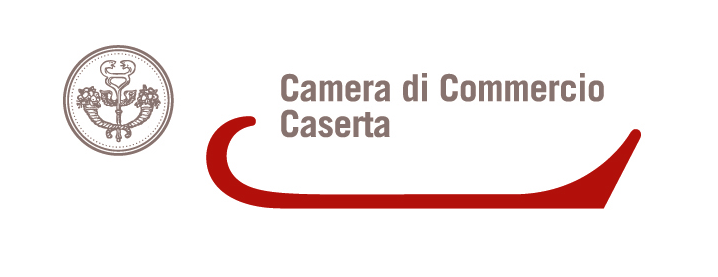 Intervento camerale a sostegno delle attività di animazione del territorio provinciale in occasione delle festività natalizie 2014La Camera di Commercio di Caserta, allo scopo di stimolare il sistema produttivo provinciale in un momento di particolare difficoltà reso ancora più acuto dai riflessi della crisi finanziaria ed economica internazionale, intende sostenere, nel solco di una tradizione ormai consolidata, programmi di animazione del territorio, con esclusione del capoluogo cittadino, oggetto di specifico intervento, durante le prossime festività natalizie per incentivare la propensione alla spesa dei consumatori.L’intervento camerale è finalizzato a sostenere i progetti di animazione che coinvolgono le Amministrazioni comunali e le Associazioni di categoria presenti sul territorio provinciale.L’iniziativa prevede le seguenti modalità attuative:art. 1SOGGETTI BENEFICIARI E MODALITA’ DI PRESENTAZIONE DELLE ISTANZE (amministrazioni comunali)I Comuni della provincia di Caserta, ad esclusione della città di Caserta, oggetto di intervento ad hoc, possono presentare domanda per accedere al finanziamento utilizzando il modulo appositamente predisposto dal Servizio Promozione (MODULO A - COMUNI), scaricabile dal sito internet dell’Ente (www.ce.camcom.it), da trasmettere entro la data ultima e improrogabile del 27 novembre 2014 esclusivamente a mezzo PEC all’indirizzo promozione@ce.legalmail.camcom.it. Anche allo scopo di evitare un’errata assegnazione dell’ordine cronologico di arrivo, non sono consentite diverse modalità di trasmissione.Il progetto deve contenere:l’articolazione dettagliata delle iniziative con l’indicazione della eventuale gratuità delle stesse (vedi successivo art. 2);l’indicazione delle date di svolgimento delle attività (vedi successivo art. 2);la condivisione con almeno tre organizzazioni datoriali (una rappresentativa del commercio, una dell’agricoltura ed una dell’artigianato), tra quelle maggiormente rappresentative a livello provinciale e presenti all’interno del Consiglio della Camera di Commercio di Caserta. Al riguardo, si precisa che la condivisione può essere rappresentata: 1) dall’apposizione sul progetto del timbro delle AA.CC., accompagnata dalla firma del legale rapp.te p.t. dell’organismo associativo o, in alternativa, 2) da singole attestazioni di condivisione da parte delle AA.CC. indicate, sottoscritte dal legale rapp.te p.t. dell’organismo associativo;il preventivo dei costi per ciascuna delle attività indicate, al lordo ed al netto dell’IVA (bilancio delle uscite);indicazione sulle modalità di copertura delle spese indicate (bilancio delle entrate);il nominativo del funzionario comunale individuato come persona di riferimento per la gestione della pratica, completo di indirizzo PEC e numero di telefono. Interlocutori della Camera per gli adempimenti amministrativi e per tutto quant’altro necessario sono esclusivamente i Comuni che risulteranno, in caso di ammissione dei progetti al finanziamento, anche i beneficiari del sostegno camerale.La Camera è esonerata da qualsivoglia responsabilità relativa alla mancata consegna delle istanze, imputabile a soggetti gestori del servizio di posta elettronica certificata.Art. 1 bisSOGGETTI BENEFICIARI E MODALITA’ DI PRESENTAZIONE DELLE ISTANZE (associazioni di categoria)Qualora il Comune non presenti alcun progetto, quest’ultimo potrà essere proposto in maniera congiunta da un raggruppamento di almeno tre associazioni datoriali tra quelle maggiormente rappresentative a livello provinciale e presenti all’interno del Consiglio della Camera di Commercio di Caserta fino ad un massimo di 30 Comuni. L’istanza, sottoscritta dai legali rappresentanti delle associazioni proponenti, va redatta utilizzando il modulo appositamente predisposto dal Servizio Promozione (MODULO A – ASSOCIAZIONI DI CATEGORIA), scaricabile dal sito internet dell’Ente (www.ce.camcom.it), da trasmettere entro la data ultima e improrogabile del 4 dicembre 2014 esclusivamente a mezzo PEC all’indirizzo promozione@ce.legalmail.camcom.it. Anche allo scopo di evitare un’errata assegnazione dell’ordine cronologico di arrivo, non sono consentite diverse modalità di trasmissione.Il progetto deve contenere:l’articolazione dettagliata delle iniziative con l’indicazione della eventuale gratuità delle stesse (vedi successivo art. 2);l’indicazione delle date di svolgimento delle attività (vedi successivo art. 2);il preventivo dei costi per ciascuna delle attività indicate, al lordo ed al netto dell’IVA (bilancio delle uscite);indicazione sulle modalità di copertura delle spese indicate (bilancio entrate);il nominativo del soggetto incaricato della gestione della pratica, completo di indirizzo PEC e numero di telefono. Interlocutore della Camera per gli adempimenti amministrativi e per tutto quant’altro necessario è esclusivamente l’Associazione di categoria che, nell’ambito della richiesta, sarà indicata quale capofila e che, in caso di ammissione del progetto al finanziamento, sarà anche beneficiaria del sostegno camerale e titolare delle relative procedure (contrattualizzazione delle forniture, destinataria della fatturazione delle stesse e soggetto deputato al pagamento a favore dei fornitori individuati).La Camera è esonerata da qualsivoglia responsabilità relativa alla mancata consegna delle istanze, imputabile a soggetti gestori del servizio di posta elettronica certificata.Art. 2SPESE AMMISSIBILISaranno ammesse iniziative che prevedono esclusivamente le seguenti attività: animazione dei centri urbani (ad es. artisti di strada, mercatini, mostre d’arte e d’artigianato); installazione di alberi di Natale, addobbi e luminarie;rappresentazioni teatrali, concerti e tombolate programmate nel periodo natalizio; degustazione di prodotti tipici; allestimento di presepi; promozione e pubblicità delle manifestazioni programmate ed ammesse a contributo. Con particolare riferimento a tale tipologia di attività, si precisa che la stessa sarà considerata, in fase di liquidazione, ammissibile solo a condizione che sugli strumenti promopubblicitari realizzati sia stata data adeguata visibilità all’intervento camerale con l’apposizione del logo dell’Ente e di una dicitura che evidenzi il sostegno della Camera al progetto. Le attività di animazione che prevedono il coinvolgimento del pubblico (partecipazione ad eventi, rappresentazioni teatrali, concerti, tombolate, degustazioni, ecc.) saranno ammesse al finanziamento solo se assolutamente gratuite per i partecipanti. Saranno, altresì, ammessi al finanziamento l’allestimento e l’organizzazione di mercatini solo in caso di gratuità nell’utilizzo degli stand da parte delle imprese espositrici.Gli eventi programmati dovranno essere previsti ed attuati nel periodo 8 dicembre 2014/6 gennaio 2015.Non sono ammissibili le spese per la realizzazione di iniziative organizzate sul territorio da soggetti terzi e sulle quali l’Amministrazione Comunale o l’Associazione di categoria capofila intervenga con la concessione di contributi a parziale copertura dei costi, a meno che non si tratti di conferimento espresso di incarico a pro-loco o associazioni per l’attuazione dell’iniziativa.Art. 3ISTRUTTORIA DELLE ISTANZELe istanze sono esaminate ed ammesse al finanziamento secondo l’ordine cronologico di presentazione e fino ad esaurimento del fondo complessivamente stanziato.Sarà preso in considerazione, per ogni Comune, un unico progetto.In caso di domande incomplete (ad es. per carenza delle dichiarazioni/documentazioni richieste o per mancanza di condivisione del progetto con le Associazioni di categoria), l’Ufficio assegna all’istante un termine perentorio di 15 gg solari per sanare la propria posizione. Decorso infruttuosamente il termine, l’istanza viene rigettata.L’ammissione al contributo è decisa dal Dirigente del Servizio Promozione con proprio atto fino a capienza del fondo stanziato. Ai fini dell’ammissione, si terrà conto, in primo luogo, delle istanze complete e regolari già all’atto della presentazione e, successivamente, di quelle incomplete o irregolari, secondo l’ordine temporale in cui vengono sanate.Tutte le comunicazioni vengono effettuate e devono essere ricevute a mezzo PEC. La Camera è esonerata da qualsivoglia responsabilità relativa alla mancata consegna delle istanze, imputabile a soggetti gestori del servizio di posta elettronica certificata.ART. 4MISURA DEL CONTRIBUTOLa Camera sostiene i progetti  con un finanziamento diretto a coprire il 50% della spesa complessiva (la misura percentuale indicata è riferita, in fase di concessione del finanziamento, alla spesa ammissibile preventivata ed in fase di liquidazione alla spesa ammissibile rendicontata). In particolare ed in funzione del numero di abitanti/Comune al 01/01/2014, vengono fissate le fasce di contributo di seguito indicate:La parte rimanente della spesa complessiva, pari al 50%, è a carico del Comune , nel caso di progetti presentati dalle Amministrazioni Comunali o dell’Associazione di categoria capofila nell’ipotesi di progetti presentati da un raggruppamento di organizzazioni categoriali, così come indicato al precedente art. 1, punto 2.ART. 5MODALITA’ DI LIQUIDAZIONE DEL CONTRIBUTO – AMMINISTRAZIONI COMUNALILe Amministrazioni comunali, ultimati gli eventi compresi nel programma, devono trasmettere al Servizio Promozione della Camera di Commercio di Caserta, apposita istanza di liquidazione (MODULO B – COMUNI), accompagnata dalla documentazione di seguito specificata:relazione finale che illustri lo svolgimento del progetto ed i risultati conseguiti sul piano dell’incentivazione delle attività economiche e dei consumi;consuntivo analitico delle spese sostenute e delle modalità di copertura delle stesse;copia conforme all’originale, ai sensi del DPR 445/2000, degli atti amministrativi di approvazione delle iniziative programmate sul territorio in occasione delle festività natalizie (delibere comunali e/o determinazioni dirigenziali);copia conforme all’originale, ai sensi del DPR 445/2000, degli atti amministrativi di impegno delle somme occorrenti alla copertura della totalità dei costi del progetto (delibere comunali e/o determinazioni dirigenziali);copia conforme all’originale, ai sensi del DPR 445/2000, degli atti di liquidazione delle fatture/ricevute riferite alle forniture necessarie all’attuazione della totalità degli interventi programmati (determinazioni dirigenziali);copia conforme all’originale, ai sensi del DPR 445/2000, dei documenti giustificativi della totalità delle spese sostenute per l’organizzazione delle attività realizzate in occasione delle festività natalizie (fatture e/o altri documenti contabili ammessi dalla normativa fiscale, intestati ai Comuni proponenti. Al riguardo, si precisa che le fatture/ricevute non soggette ad IVA e di importo superiore ad € 77,47 devono essere accompagnate da una marca da bollo dell’importo di € 2,00);copia conforme all’originale, ai sensi del DPR 445/2000, dei mandati di pagamento quietanzati dall’Istituto Tesoriere; n. 1 esemplare, in originale, per ciascuna tipologia degli strumenti di comunicazione eventualmente realizzati, recante il logo della Camera di Commercio di Caserta ed una dicitura che evidenzi il sostegno dell’Ente al progetto; riferimenti fiscali del Comune beneficiario;coordinate bancarie del Comune beneficiario per l’accredito (codice IBAN).La documentazione di cui innanzi va trasmessa, esclusivamente a mezzo PEC all’indirizzo promozione@ce.legalmail.camcom.it, entro e non oltre sabato 28 febbraio 2015. Il mancato rispetto del termine comporta l’automatica decadenza dal beneficio. Non sono consentite diverse modalità di trasmissione, ad eccezione, ovviamente, degli esemplari, in originale, degli strumenti di comunicazione eventualmente realizzati che devono essere consegnati a mano o spediti per posta.In caso di richieste di liquidazione incomplete (ad es. per mancanza dei mandati di pagamento quietanzati dall’Istituto Tesoriere), l’Ufficio assegna un termine perentorio di 15 gg solari per la presentazione delle integrazioni richieste. Decorso infruttuosamente il termine, in sede di completamento dell’istruttoria non si terrà conto della relativa spesa che viene, pertanto, decurtata.Tutte le comunicazioni vengono effettuate e devono essere ricevute a mezzo PEC. La Camera è esonerata da qualsivoglia responsabilità relativa alla mancata consegna delle istanze, imputabile a soggetti gestori del servizio di posta elettronica certificata.ART. 5 bisMODALITA’ DI LIQUIDAZIONE DEL CONTRIBUTO – ASSOCIAZIONI DI CATEGORIAL’Associazione di categoria capofila, ultimati gli eventi compresi nel programma, deve trasmettere, al Servizio Promozione della Camera di Commercio di Caserta, apposita istanza di liquidazione (MODULO B – ASSOCIAZIONI DI CATEGORIA), accompagnata dalla documentazione di seguito specificata:relazione finale che illustri lo svolgimento del progetto ed i risultati conseguiti sul piano dell’incentivazione delle attività economiche e dei consumi;consuntivo analitico delle spese sostenute e delle modalità di copertura delle stesse;copia conforme all’originale, ai sensi del DPR 445/2000, dei documenti giustificativi della totalità delle spese sostenute per l’organizzazione delle attività realizzate in occasione delle festività natalizie (fatture e/o altri documenti contabili ammessi dalla normativa fiscale, intestati all’Associazione capofila. Al riguardo, si precisa che le fatture/ricevute non soggette ad IVA e di importo superiore ad € 77,47 devono essere accompagnate da una marca da bollo dell’importo di € 2,00);copia conforme all’originale, ai sensi del DPR 445/2000, delle ricevute dei bonifici bancari o postali e copia dell’estratto conto dal quale si evince la registrazione delle transazioni bancarie effettuate;n. 1 esemplare, in originale, per ciascuna tipologia degli strumenti di comunicazione eventualmente realizzati, recante il logo della Camera di Commercio ed una dicitura che evidenzi il sostegno dell’Ente al progetto; riferimenti fiscali dell’Associazione beneficiaria;coordinate bancarie dell’Associazione beneficiaria ai fini dell’accredito (codice IBAN).La documentazione di cui innanzi va trasmessa, esclusivamente, a mezzo PEC all’indirizzo promozione@ce.legalmail.camcom.it, entro e non oltre sabato 28 febbraio 2015. Il mancato rispetto del termine comporta l’automatica decadenza dal beneficio. Non sono consentite diverse modalità di trasmissione, ad eccezione, ovviamente, degli esemplari, in originale, degli strumenti di comunicazione eventualmente realizzati che devono essere consegnati a mano o spediti per posta.In caso di richieste di liquidazione incomplete (ad es. per mancanza degli estratti conto), l’Ufficio assegna un termine perentorio di 15 gg solari per la presentazione delle integrazioni richieste. Decorso infruttuosamente il termine, in sede di completamento dell’istruttoria non si terrà conto della relativa spesa che viene, pertanto, decurtata.Tutte le comunicazioni vengono effettuate e devono essere ricevute a mezzo PEC. La Camera è esonerata da qualsivoglia responsabilità relativa alla mancata consegna delle istanze, imputabile a soggetti gestori del servizio di posta elettronica certificata.Soggetti beneficiariMisura massima del contributo cameraleComuni con una popolazione fino a 10.000 abitanti€ 3.000,00Comuni con una popolazione da 10.001 a 30.000 abitanti€ 10.000,00Comuni con una popolazione da 30.001 a 50.000 abitanti€ 15.000,00Comuni con popolazione superiore a 50.000 abitanti € 40.000,00